О признании утратившим силу  постановление администрации сельского поселения Мазейский сельсовет.        В связи с приведением нормативных правовых актов администрации сельского поселения Мазейский сельсовет в соответствие  действующему законодательству Российской Федерации, постановление администрации сельского поселения Мазейский сельсовет от 28.05.2020г. № 34  «О Порядке проведения мониторинга и оценки качества финансового  менеджмента, осуществляемого главными распорядителями средств  бюджета  сельского поселения Мазейский сельсовет Добринского муниципального района» , руководствуясь Уставом сельского поселения Мазейский сельсовет, администрация сельского поселения Мазейский  сельсовет          ПОСТАНОВЛЯЕТ:1.  Постановление администрации сельского поселения Мазейский сельсовет от  28.05.2020г.  № 34  «О Порядке проведения мониторинга и оценки  качества финансового  менеджмента, осуществляемого главными распорядителями средств  бюджета  сельского поселения Мазейский сельсовет  Добринского муниципального района»   считать утратившими силу.2.Настоящее постановление вступает в силу со дня его официального обнародования.3.Контроль за исполнением данного постановления оставляю за собой.Глава  администрациисельского поселения Мазейский  сельсовет                                         Н.И.Тимирев 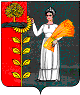 ПОСТАНОВЛЕНИЕ Администрации сельского поселения Мазейский  сельсоветДобринского муниципального района Липецкой области Российской Федерации18.08.2020г.                                 с. Мазейка                           № 53